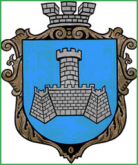 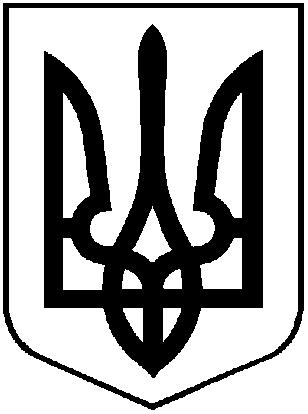                                                            УКРАЇНАм. Хмільник   Вінницької областіР О З П О Р Я Д Ж Е Н Н Я                                               МІСЬКОГО ГОЛОВИвід 10 жовтня 2022 р.                                                                             № 434-р Про  забезпечення виконаннянаказу Хмільницької районної військової адміністраціївід 08.10.2022р. №126  «Про організацію контролюза радіаційною обстановкою у Хмільницькому районі»      Відповідно до Указу Президента України від 24.02.2022 року   № 64/2022  «Про введення воєнного стану в Україні», Постанови Кабінету Міністрів України від 19 серпня 2002 року № 1200 «Про затвердження Порядку забезпечення населення і працівників формувань та спеціалізованих служб цивільного захисту засобами індивідуального захисту, приладами радіаційної та хімічної розвідки, дозиметричного і хімічного контролю», наказу Хмільницької районної військової адміністрації від 08.10.2022р. №126 «Про організацію контролю за радіаційною обстановкою у Хмільницькому районі»з метою організації ефективного контролю за радіаційною обстановкою на території Хмільницької міської територіальної громади, керуючись ст.ст. 42, 59 Закону України «Про місцеве самоврядування в Україні»:     1. Керівникам підприємств, установ, організацій на території Хмільницької міської територіальної громади:     1.1. Забезпечити неухильне виконання наказу Хмільницької районної військової адміністрації від 08.10.2022р. №126 «Про організацію контролю за радіаційною обстановкою у Хмільницькому районі».     1.2  Бути готовими до забезпечення проведення йодної профілактики з метою захисту працюючого населення при загрозі та виникненні надзвичайних ситуацій, пов’язаних з викидом (виливом) у довкілля небезпечних хімічних та радіоактивних речовин.     2.  Директору КП «Хмільникводоканал», Начальнику Хмільницького РВП ГУНП України у Вінницькій області забезпечити:     2.1 Роботу постів радіаційного та хімічного спостереження.     2.2 Перевірку приладів радіаційної та хімічної розвідки.     2.3 Своєчасне виявлення радіоактивного та хімічного забруднення територій у межах зони відповідальності поста.     3. Керівнику медичної спеціалізованої служби Буликову С.Є.:     3.1 Забезпечити приведення в готовність до виконання завдань за призначенням сили і засоби медичної спеціалізованої служби.     3.2 Привести в готовність до виконання завдань заклади охорони здоров’я Хмільницької міської територіальної громади у разі виникнення надзвичайних ситуацій, пов’язаних з викидом (виливом) у довкілля радіоактивних речовин.      3.3  З урахуванням Наказу МОЗ України від 09.03.2021 року № 408 «Про затвердження Регламенту щодо проведення йодної профілактики у разі виникнення радіаційної аварії», наказу МОЗ України від 02.02.2005 року № 54 «Про затвердження державних санітарних правил «Основні санітарні правила забезпечення радіаційної безпеки України», зареєстрованого в Міністерстві юстиції України 20 травня 2005 року за № 552/10832 та відповідно до наказу Державної інспекції ядерного регулювання України від 08.11.2011 року № 154 «Про затвердження Порядку здійснення невідкладних заходів йодної профілактики серед населення України у разі виникнення радіаційної аварії», зареєстрованого в Міністерстві юстиції України 25 листопада 2011 року за № 1353/20091, провести необхідні розрахунки та визначити обсяг фінансування для забезпечення проведення йодної профілактики з метою захисту населення Хмільницької міської територіальної громади при загрозі та виникненні надзвичайних ситуацій, пов’язаних з викидом (виливом) у довкілля радіоактивних речовин.     3.4 Про виконання заходів, визначених цим розпорядженням, проінформувати відділ цивільного захисту, оборонної роботи та взаємодії з правоохоронними органами міської ради до 17.10.2022р.     4.  Хмільницькому управлінню ГУ Держпродспоживслужби у Вінницькій області (Грушко В.В.), Відокремленому структурному підрозділу Хмільницький районний відділ ДУ «Вінницький обласний центр контролю та профілактики хвороб МОЗ України» (Бойко В.М.) забезпечити:     4.1 Неухильне виконання наказу Хмільницької районної військової адміністрації від 08.10.2022р. №126 «Про організацію контролю за радіаційною обстановкою у Хмільницькому районі».     4.2  Взаємодію з  постами радіаційного і хімічного спостереження.     4.3  Постійний моніторинг, збір та узагальнення інформації про фактичну радіаційну і хімічну обстановку на території Хмільницької міської територіальної громади.     5. Хмільницькому управлінню ГУ Держпродспоживслужби у Вінницькій області (Грушко В.В.) забезпечити дотримання норм та вимог Закону України «Про забезпечення санітарного та епідемічного благополуччя населення».     6. Начальнику відділу цивільного захисту, оборонної роботи та взаємодії з правоохоронними органами міської ради (Коломійчук В.П.):     6.1 Забезпечити координацію роботи спеціалізованих служб цивільного захисту Хмільницької міської ланки Вінницької територіальної підсистеми єдиної державної системи цивільного захисту з метою захисту населення Хмільницької міської територіальної громади при загрозі та виникненні надзвичайних ситуацій, пов’язаних з викидом (виливом) у довкілля радіоактивних речовин       7. Контроль за виконанням розпорядження  покласти на заступника міського голови з питань діяльності виконавчих органів міської ради, голову евакуаційної комісії Загіку В.М.        Міський голова                                              Микола ЮРЧИШИН   С. МаташВ. ЗагікаО. ВонсовичО. ТендерисС. БуликовВ. Забарський